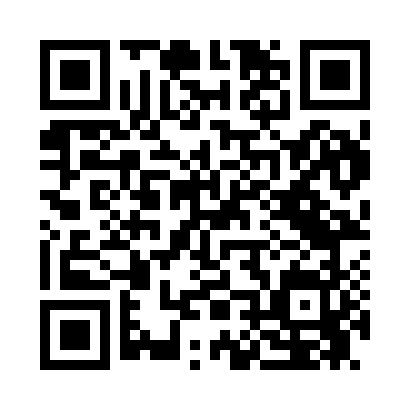 Prayer times for Noacres, Minnesota, USAMon 1 Jul 2024 - Wed 31 Jul 2024High Latitude Method: Angle Based RulePrayer Calculation Method: Islamic Society of North AmericaAsar Calculation Method: ShafiPrayer times provided by https://www.salahtimes.comDateDayFajrSunriseDhuhrAsrMaghribIsha1Mon3:285:261:295:469:3311:312Tue3:285:271:305:469:3311:313Wed3:285:271:305:469:3211:314Thu3:295:281:305:469:3211:315Fri3:295:291:305:469:3111:316Sat3:305:301:305:469:3111:307Sun3:305:301:315:469:3011:308Mon3:315:311:315:469:3011:309Tue3:315:321:315:469:2911:3010Wed3:325:331:315:469:2811:3011Thu3:325:341:315:469:2811:2912Fri3:335:351:315:469:2711:2913Sat3:345:361:315:459:2611:2914Sun3:345:371:315:459:2511:2815Mon3:355:381:325:459:2411:2816Tue3:355:391:325:459:2311:2717Wed3:365:401:325:449:2211:2718Thu3:375:421:325:449:2111:2619Fri3:375:431:325:449:2011:2620Sat3:385:441:325:449:1911:2421Sun3:415:451:325:439:1811:2222Mon3:435:461:325:439:1711:2023Tue3:455:481:325:429:1611:1824Wed3:475:491:325:429:1511:1525Thu3:505:501:325:419:1311:1326Fri3:525:511:325:419:1211:1127Sat3:545:531:325:409:1111:0928Sun3:565:541:325:409:0911:0629Mon3:595:551:325:399:0811:0430Tue4:015:571:325:399:0611:0231Wed4:035:581:325:389:0510:59